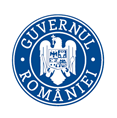 MINISTERUL SÃNÃTÃŢIIINSPECŢIA SANITARĂ DE STATStrada Cristian Popişteanu  nr.1-3, 010024,  Bucureşti, ROMANIATelefon: 021 / 3072557,  email iss1@ms.roNr.RAPORTprivind rezultatele acţiunii tematice de control în Centrele rezidențiale pentru  copii/tineri cu deficienţe neuropsihiatrice și Centrele rezidențiale pentru vârstniciAvând în vedere Planul naţional de acţiuni tematice de control în sănătate publică 2022 și ținând cont de atribuțiile Ministerului Sănătăţii privind controlul respectării  prevederilor legale în vigoare în ceea ce priveşte calitatea condiţiilor de acordare a servicilor de asistenţă medicală, Inspecția Sanitară de Stat a organizat şi coordonat  efectuarea acţiunii tematice de control privind verificarea respectării conformităţii Centrelor rezidențiale pentru copii/tineri cu deficienţe neuropsihiatrice și Centrelor rezidențiale pentru vârstnici la prevederile legale în vigoare,  în perioada 03.10.2022 – 20.10.2022.   Obiectivul acţiunii de inspecție și control în unitățile sanitare l-a constituit verificarea:respectării prevederilor Ordinului M.S.nr. 1.030/2009 privind aprobarea procedurilor de reglementare sanitară pentru proiectele de amplasare, amenajare, construire şi pentru funcţionarea obiectivelor ce desfăşoară activităţi cu risc pentru starea de sănătate a populaţiei ,cu modificările și completările ulterioare;respectării prevederilor Ordinului MS nr.119/2014 pentru aprobarea Normelor de igienă şi sănătate publică privind mediul de viaţă al populaţiei,cu modificările și completările ulterioare;respectării prevederilor HGR nr. 355/2007 privind supravegherea sănătăţii lucrătorilor, cu modificările și completările ulterioare;respectării prevederilor Ordinului M.S. nr. 1225/2003 privind aprobarea Metodologiei pentru organizarea şi certificarea instruirii profesionale a personalului privind însuşirea noţiunilor fundamentale de igienă, cu modificările și completările ulterioare;respectării prevederilor Ordinului M.S.nr. 1761/2021 pentru aprobarea Normelor tehnice privind curăţarea, dezinfecţia şi sterilizarea în unităţile sanitare publice şi private, evaluarea eficacităţii procedurilor de curăţenie şi dezinfecţie efectuate în cadrul acestora, procedurile recomandate pentru dezinfecţia mâinilor în funcţie de nivelul de risc, precum şi metodele de evaluare a derulării procesului de sterilizare şi controlul eficienţei acestuia, cu modificările și completările ulterioare;respectării prevederilor Ordinului M.S.nr. 1226/2012 pentru aprobarea Normelor tehnice privind gestionarea deşeurilor rezultate din activităţile medicale şi a metodologiei de culegere a datelor pentru baza naţională de date privind deşeurile rezultate din activităţile medicale.În cadrul acțiunii de control, la nivel național, au fost verificate 465 centre rezidențiale pentru persoanele vârstnice și 198 centre rezidențiale pentru copii/tineri cu deficienţe neuropsihiatrice.Activitatea a 5 centre rezidențiale pentru persoanele vârstnice din cele 465 verificate a fost suspendată până la remedierea deficiențelor constatate la data controlului.Inspectorii sanitari au aplicat 285 sancțiuni contravenționale, după cum urmează:-avertismente - 127-nr. amenzi - 158-valoare amenzi – 697.400 lei -decizii de suspendare  activitate – 5, după cum urmează:1 decizie de suspendare a activității în județul Hunedoara - Centrul de Îngrijire și Asistență pentru Persoanele Adulte cu Dizabilități (CIA-PAD) - Geoagiu;1 decizie de suspendare a activității în județul Timiș - Asociația ,,Bătrâneți Însorite”3 decizii de suspendare a activității în municipiul București: Centru Rezidențial Pentru Persoane Vârstnice Affiity Life Care Srl (str. Mareșal Averescu nr.32-34); Centru Rezidențial Pentru Persoane Vârstnice Affiity Life Care Srl (str. Alexandru Constantinescu nr.33); Camin De Batrani Privat Sc Premium Senior Solutions SrlNeconformități pentru care au fost aplicate avertismente:absenţa autorizaţiei sanitare de funcţionare pentru obiectivele ce desfăşoară activităţi cu risc pentru starea de sănătate a populaţiei, supuse procedurii de autorizare sanitară, conform reglementărilor legale în vigoare;nerespectarea structurii funcționale din autorizația sanitară;starea igienico-sanitară necorespunzătoare a blocului alimentar;neasigurarea apei curente rece și caldă în cabinetul medical;neefectuarea cursurilor privind însușirea noțiunilor fundamentale de igienă;nu se asigurau spații de prelucrare preliminară a alimentelor (curăţare, spălare, tocare);lipsa contractelor cu firme specializate pentru preluarea deșeurilor medicale;lipsa contractelor cu firme specializate pentru dezinfecție, dezinsecție și deratizare;nerespectarea ritmicităţii acţiunilor de combatere a insectelor şi rozătoarelor vectoare şi producătoare de disconfort în unitate;nerespectarea modului de colectare pe categorii, de depozitare a deşeurilor provenite din activităţile medicale, în conformitate cu reglementările legale în vigoare;neinscripționarea tuturor rubricilor de pe cutiile din carton rigid prevăzute în interior cu saci galbeni de polietilenă;nerespectarea duratei stocării temporare a deșeurilor medicale infecțioase în incintele unităților medicale, maximum 48 de ore, cu excepția situației în care deșeurile sunt depozitate într-un amplasament prevăzut cu sistem de răcire care să asigure constant o temperatură mai mică de 4 0C, situație în care durata depozitării poate fi de maxim 7 zile;neutilizarea corectă sau conform instrucţiunilor producătorului a produselor biocide şi/sau nepăstrarea acestora în condiţii care să prevină modificările fizico-chimice şi ale proprietăţilor biocide ale produselor;neasigurarea şi neutilizarea în unităţile de cazare a inventarului moale şi/sau a lenjeriei de pat necesare pentru persoanele cazate;neasigurarea de către angajatori din orice domeniu de activitate, public şi privat, a examinărilor medicale, prin medicii de medicina muncii, la angajare, la reluarea muncii, la schimbarea locului de muncă şi a controlului medical periodic al lucrătorilor, conform reglementărilor legale în vigoare privind supravegherea stării de sănătate şi a expunerii profesionale a tuturor lucrătorilor prin servicii de medicina muncii.Neconformități pentru care au fost aplicate amenzi contravenționale:absenţa autorizaţiei sanitare de funcţionare pentru obiectivele ce desfăşoară activităţi cu risc pentru starea de sănătate a populaţiei, supuse procedurii de autorizare sanitară, conform reglementărilor legale în vigoare;neasigurarea cu apă potabilă şi neracordarea la reţeaua de canalizare a localităţii;neefectuarea periodică sau după necesitate, a lucrărilor de igienizare și revizuire a instalațiilor, precum și a lucrărilor de recondiționare a clădirilor;nerespectarea modului de colectare pe categorii, de depozitare, transport şi tratare a deşeurilor provenite din activităţile medicale, în conformitate cu reglementările legale în vigoare;nerespectarea obligaţiei privind verificarea zilnică a stării de igienă individuală şi de sănătate a angajaţilor, neconsemnarea acestei verificări, precum şi primirea în unitate a angajaţilor bolnavi sau convalescenţi de boli transmisibile;nerespectarea în unităţile de alimentaţie publică şi colectivă, în cazul meselor organizate, a obligaţiei de a păstra câte o probă din fiecare fel de mâncare servit timp de 48 de ore în spații frigorifice, în recipiente curate, acoperite şi etichetate;necunoaşterea şi neaplicarea de către personalul auxiliar sanitar a tehnicilor şi procedurilor de curăţenie şi dezinfecţie;efectuarea transportului alimentelor cu mijloace de transport şi recipiente care nu asigură protecţia alimentelor împotriva contaminării, precum şi cu mijloace de transport neamenajate şi neechipate corespunzător, conform condiţiilor specifice de păstrare impuse de producător;neefectuarea operaţiunilor de curăţenie şi/sau dezinfecţie a locurilor de muncă, utilajelor, ustensilelor, suprafeţelor de lucru şi a ambalajelor în condiţiile stabilite de normele igienico-sanitare în vigoare;neasigurarea funcţionării în permanenţă a spaţiilor frigorifice din unitate;neasigurarea controlului şi înregistrării temperaturii în spaţiile frigorifice şi neîntreţinerea lor prin neefectuarea reparaţiilor, reviziilor şi a igienizării;nerespectarea ritmicităţii acţiunilor de combatere a insectelor şi rozătoarelor vectoare şi producătoare de disconfort în unitate;existenţa şi/sau utilizarea produselor biocide, dispozitivelor medicale de clasa II a) şi b), a reactivilor, a materialelor sanitare şi articolelor de unică folosinţă, a medicamentelor şi/sau substanţelor terapeutice cu termen de valabilitate expirat;neutilizarea corectă sau conform instrucţiunilor producătorului a produselor biocide şi/sau nepăstrarea acestora în condiţii care să prevină modificările fizico-chimice şi ale proprietăţilor biocide ale produselor;depozitarea, chiar şi provizorie, a ambalajelor de transport ale produselor alimentare în condiţii care pot determina contaminarea sau impurificarea acestora;neasigurarea de către angajatori a examinărilor medicale, prin medicii de medicina muncii, la angajare, la reluarea muncii, la schimbarea locului de muncă şi a controlului medical periodic al lucrătorilor, conform reglementărilor legale în vigoare privind supravegherea stării de sănătate şi a expunerii profesionale a tuturor lucrătorilor prin servicii de medicina muncii;nerespectarea regimului produselor biocide stabilit de normele în vigoare;depozitarea necorespunzătoare a produselor alimentare şi a ambalajelor în alte spaţii decât cele prevăzute în acest sens.Neconformități pentru care au fost emise decizii de suspendare a activității:funcționarea fără a avea emisă autorizație sanitară de funcționare cerință obligatorie conform prevederilor Ord. MS nr. 1030/2009;nerespectarea structurii funcționale prevăzută în Autorizația Sanitară de Funcționare;starea igienico-sanitară necorespunzătoare;neasigurarea circuitelor funcționale la nivelul blocului alimentar; nu exista spațiu autorizat pentru activitatea de spălătorie;nerespectarea circuitelor funcționale la nivelul spălătoriei.Constatări privind controlul centrelor rezidențiale pentru vârstnici1. Referitor la verificările care au vizat respectarea prevederilor Ordinului MS nr. 1030/2009 privind aprobarea procedurilor de reglementare sanitară pentru proiectele de amplasare, amenajare, construire şi pentru funcţionarea obiectivelor ce desfăşoară activităţi cu risc pentru starea de sănătate a populaţiei, cu modificările și completările ulterioare, inspectorii sanitari au identificat neconformități, iar cel mai des întâlnite au fost următoarele:în 7% din centrele rezidențiale pentru persoanele vârstnice nu se respecta structura funcțională prevăzută în ASF (jud. Argeș - 1 centru, jud. Bacău - 1 centru, jud. Brașov- 2 centre, jud. Brăila - 2 centre, Jud. Caraș-Severin - 1 centru, jud. Dâmbovița- 2 centre,  jud. Gorj - 1 centru, Jud. Ilfov - 1 centru, jud. Maramureș - 2 centre, jud. Mureș - 2 centre, jud. Prahova - 3 centre,  jud. Sălaj - 2 centre, jud. Sibiu - 1 centru, jud. Suceava - 1 centru, jud. Vaslui - 3 centre, jud. Vrancea - 4 centre, Mun. Buc -3 centre).2. Referitor la verificările care au vizat respectarea prevederilor Ordinului MS nr. 119/2014 pentru aprobarea Normelor de igienă şi sănătate publică privind mediul de viaţă al populaţiei, cu completările și modificările ulterioare, inspectorii sanitari au identificat neconformități, iar cel mai des întâlnite au fost următoarele:în 8% din centrele rezidențiale pentru persoanele vârstnice starea igienico- sanitară era necorespunzătoare (jud. Argeș - 2 centre, jud. Bacău - 2 centre, jud. Brașov- 1 centru, jud. Brăila - 2 centre, Jud. Caraș-Severin - 2 centre, Jud. Călărași - 1 centru, Jud. Constanța - 2 centre, jud. Dâmbovița- 3 centre, Jud. Dolj - 1 centru, jud. Harghita - 1 centru, Jud. Hunedoara - 2 centre, jud. Iași - 2 centre,  jud. Mehedinți - 2 centre, jud. Mureș - 4 centre, jud. Neamț – 1 centru,   jud. Prahova - 2 centre,  jud. Satu Mare - 1 centru, jud. Sibiu - 1 centru, jud. Teleorman - 2 centre, jud. Vaslui - 3 centre, jud. Vrancea - 1 centru, Mun. Buc -2 centre);în 7% din centrele rezidențiale pentru persoanele vârstnice verificate dezinsecţia nu a fost realizată la intervale de maximum 3 luni şi ori de câte ori a fost  necesar ( jud. Alba - 4 centre, jud. Argeș - 1 centru, jud. Buzău - 4 centre, jud. Gorj -  1 centru, Jud. Hunedoara - 8 centre, jud. Maramureș - 1 centru, jud. Satu Mare - 1 centru, jud. Sălaj - 1 centru, jud. Suceava - 4 centre, jud. Vaslui - 3 centre, jud. Vrancea - 2 centre, Mun. Buc -2 centre);în 7% din centrele rezidențiale pentru persoanele vârstnice verificate echipamentele şi materialele de curăţenie nu erau păstrate în mod corespunzător (jud. Buzău - 2 centre, Jud. Caraș-Severin - 5 centre, jud. Constanța -  2 centre, Jud. Dâmbovița - 2 centre, Jud. Hunedoara - 3 centre, jud. Iași - 2 centre, jud. Mureș - 4 centre, jud. Neamț - 1 centru, jud. Prahova - 2 centre, jud. Satu Mare - 1 centru, jud. Vaslui - 5 centre, jud. Vrancea - 1 centru, Mun. Buc -1 centru);în 2% din centrele rezidențiale pentru persoanele vârstnice dezinfecția nu se realiza cu produse dezinfectante conforme cu legislația în vigoare (jud. Alba - 1 centru, jud. Argeș - 1 centru, jud. Dâmbovița- 1 centru, Jud. Hunedoara - 1 centru, jud. Ilfov- 1 centru, jud. Mureș - 1 centru, jud. Prahova - 1 centru, jud. Sălaj - 1 centru, jud. Timiș - 1 centru, jud. Vaslui - 1 centru);în 2% din centrele rezidențiale pentru persoanele vârstnice lenjeria nu se schimba la un interval de maxim 3 zile sau ori de câte ori era nevoie (jud. Argeș - 1 centru, jud. Buzău – 1 centru, Jud. Hunedoara - 1 centru, jud. Mureș - 2 centre, jud. Vaslui - 4 centre, Mun. Buc -1 centru).3. Referitor la verificările care au vizat respectarea prevederilor Ordinului MS nr. 976/1998 pentru aprobarea Normelor de igienă privind producţia, prelucrarea, depozitarea, păstrarea, transportul şi desfacerea alimentelor, inspectorii sanitari au identificat următoarele:Din cele 465 de centre rezidențiale pentru persoanele vârstnice verificate, 81% asigură hrana în regim alimentar propriu și restul de 19% în regim de catering.în 12%  din centrele rezidențiale pentru persoanele vârstnice probele  alimentare nu se păstrau minim  48 de ore în spații frigorifice, în recipiente curate, acoperite şi etichetate (jud. Arad- 2 centre, jud. Argeș - 2 centre, jud. Bacău - 2 centre,  jud. Bihor - 1 centru, jud. Bistrița-Năsăud  – 1 centru, jud. Brăila  – 3 centre,  jud. Buzău – 3 centre,  jud. Constanța -  1 centru, jud. Dâmbivița - 1 centru, jud. Gorj -  3 centre, Jud. Hunedoara - 1 centru, jud. Iași - 3 centre, jud. Mehedinți - 1 centru, jud. Mureș - 3 centre, jud. Neamț - 2 centre, jud. Prahova - 1 centru, Satu Mare - 2 centre, jud. Sălaj - 3 centre, jud. Suceava - 3 centre, jud. Timiș - 2 centre, jud. Vaslui - 3 centre, Mun. Buc - 5 centre);în 6% din centrele rezidențiale pentru persoanele vârstnice nu se realiza în mod corespunzător monitorizarea temperaturii spaţiilor frigorifice (jud. Bihor - 2 centre, jud. Bistrița-Năsăud  – 1 centru, jud. Buzău – 4 centre,  jud. Gorj -  1 centru, Jud. Hunedoara - 1 centru, jud. Iași - 2 centre, jud. Mureș - 1 centru, jud. Prahova - 1 centru, jud. Sălaj - 2 centre, jud. Suceava - 1 centru, jud. Timiș - 1 centru, jud. Vaslui - 3 centre, jud. Vâlcea - 1 centru, Mun. Buc -2 centre);în 4% din centrele rezidențiale pentru persoanele vârstnice dezinfecţia şi depozitarea ustensilelor nu se realizau în mod corespunzător (jud. Alba - 1 centru, jud. Argeș - 2 centre, jud. Bistrița-Năsăud  – 1 centru, jud. Constanța -  2 centre, jud. Gorj -  1 centru, Jud. Hunedoara - 1 centru, jud. Mureș - 2 centre, jud. Sălaj - 1 centru, jud. Prahova - 2 centre, jud. Vaslui - 2 centre);în 2% din centrele rezidențiale pentru persoanele vârstnice alimentele prelucrate nu erau păstrate în mod corespunzător (jud. Giurgiu -1 centru,  jud. Gorj -  1 centru , Jud. Hunedoara - 1 centru, jud. Satu Mare - 2 centre,  jud. Vaslui - 3 centre, Mun. Buc -1 centru).4. Referitor la verificările care au vizat respectarea prevederilor Ordinului MSP nr.1338/2007 pentru aprobarea Normelor privind structura funcţională a cabinetelor medicale şi de medicină dentară, cu modificările si completările ulterioare, inspectorii sanitari au identificat următoarele:422 din totalul de 465 centre rezidențiale pentru persoanele vârstnice verificate au în structură cabinet medical.în 2% din cabinetele medicale cuprinse in structura centrelor rezidențiale pentru persoanele vârstnice verificate nu se asigurau materiale sanitare în cantități suficiente (jud. Buzău – 1 centru, Jud. Hunedoara - 4 centre, jud. Neamț - 1 centru,  jud. Vaslui – 1 centru);în 2% din cabinetele medicale cuprinse in structura centrelor rezidențiale pentru persoanele vârstnice verificate nu se utilizau exclusiv materiale sanitare sterile, de unică folosință, pentru activitatea medicală (jud. Arad – 1 centru, jud. Bistrița-Năsăud  – 4 centre, jud. Buzău – 1 centru,  Jud. Harghita - 5 centre, Jud. Hunedoara - 4 centre, jud. Iași – 1 centru, jud. Mureș - 1 centru, jud. Neamț - 1 centru, jud. Olt - 1 centru);în 2% din cabinetele medicale cuprinse in structura centrelor rezidențiale pentru persoanele vârstnice verificate nu se asigura  lanțul de frig (jud. Bacău – 1 centru, , jud. Buzău – 1 centru,  , jud. Călărași – 1 centru, , jud. Covasna – 3 centre,  jud. Gorj -  1 centru, Jud. Hunedoara - 1 centru, jud. Iași – 1 centru, jud. Mureș - 2 centre, jud. Neamț - 1 centru, jud. Prahova - 4 centre, jud. Sălaj - 1 centru, jud. Timiș - 3 centre,  jud. Vaslui – 2 centre, Mun. Buc - 2 centre).4. Referitor la verificările care au vizat respectarea prevederilor Ordinului MS nr. 1761/2021 pentru aprobarea Normelor tehnice privind curăţarea, dezinfecţia şi sterilizarea în unităţile sanitare publice şi private, evaluarea eficacităţii procedurilor de curăţenie şi dezinfecţie efectuate în cadrul acestora, procedurile recomandate pentru dezinfecţia mâinilor în funcţie de nivelul de risc, precum şi metodele de evaluare a derulării procesului de sterilizare şi controlul eficienţei acestuia, cu modificările și completările ulterioare, inspectorii sanitari au identificat următoarele:în 12 cabinete medicale din centrele rezidențiale pentru persoanele vârstnice verificate se desfășurau activități de sterilizare (jud. Arad – 1 centru, jud. Bistrița-Năsăud  – 4 centre, jud. Buzău – 1 centru, jud. Harghita – 5 centre, jud. Iași – 1 centru);în cele 12 cabinete medicale din centrelele rezidențiale pentru persoanele vârstnice organizarea  activității propriu-zise de sterilizare, precum și activitățile conexe se realizau în spațiile desemnate (autorizate);în 2 cabinete medicale din centrele rezidențiale pentru persoanele vârstnice verificate, sterilizarea se realiza la temperatură uscată (etuvă/pupinel), metodă interzisă de legislația în vigoare (jud. Harghita).5. Referitor la verificările care au vizat respectarea prevederilor HGR nr. 355/2007 privind supravegherea sănătăţii lucrătorilor, cu modificările și completările ulterioare, inspectorii sanitari au identificat faptul că:în 3% din centrele rezidențiale pentru persoanele vârstnice verificate  personalul angajat nu efectuase controlul medical periodic (jud. Alba – 3 centre, , jud. Argeș – 1 centru, jud. Bacău – 1 centru,  jud. Călărași – 3 centre,  jud. Constanța -  1 centru, jud. Iași – 1 centru, jud. Maramureș - 1 centru, jud. Prahova - 1 centru, jud. Vaslui – 2 centre, jud. Vrancea – 1 centru,  Mun. Buc - 1 centru).6. Referitor la verificările care au vizat respectarea prevederilor Ordinului M.S. nr. 1225/2003 privind aprobarea Metodologiei pentru organizarea şi certificarea instruirii profesionale a personalului privind însuşirea noţiunilor fundamentale de igienă, cu modificările și completările ulterioare:în 19% din centrele rezidențiale pentru persoanele vârstnice verificate  personalul nu deținea certificate de instruire profesională privind însuşirea noţiunilor fundamentale de igienă (jud. Alba – 9 centre, jud. Arad – 1 centru, jud. Argeș – 3 centre, jud. Bacău – 2 centre, jud. Bihor – 1 centru, jud. Bistrița-Năsăud  – 1 centru, jud. Botoșani  – 1 centru, jud. Buzău  – 1 centru, jud. Caraș-Severin– 5 centre,  jud. Călărași – 2 centre, jud. Cluj  – 4 centre,  jud. Constanța -  1 centru, jud. Covasna – 1 centru, jud. Dolj – 4 centre, jud. Harghita – 2 centre, jud. 	Hunedoara – 1 centru, jud. Iași – 1 centru, jud. Ilfov – 18 centre, jud. Maramureș - 4 centre, jud. Mureș – 1 centru, jud. Neamț – 2 centre, jud. Prahova - 2 centre, jud. Satul Mare – 1 centru, jud. Sălaj – 2 centre, jud. Sibiu – 1 centru, jud. Suceava – 1 centru, jud. Timiș – 1 centru, jud. Vaslui – 2 centre, jud. Vrancea – 4 centre, jud. Vâlcea – 4 centre, Mun. Buc - 4 centre).7.Referitor la verificările care au vizat respectarea prevederilor Ordinului MS nr. 1226/2012 pentru aprobarea Normelor tehnice privind gestionarea deşeurilor rezultate din activităţi medicale şi a Metodologiei de culegere a datelor pentru baza naţională de date privind deşeurile rezultate din activităţi medicale, inspectorii sanitari au identificat următoarele neconformități:în 6% din centrele rezidențiale pentru persoanele vârstnice verificate nu se realiza colectarea separată a deşeurilor rezultate din activitatea medicală (jud. Alba – 8 centre, jud. Arad – 1 centru,  jud. Argeș – 1 centru, jud. Bihor – 2 centre, jud. Bistrița-Năsăud  – 1 centru,  jud. Constanța -  3 centre, jud. Gorj -  1 centru, Jud. Harghita - 1 centru, Jud. Hunedoara – 1 centru, jud. Iași – 1 centru, jud. Mehedinți - 2 centre, jud. Neamț - 1 centru Jud. Hunedoara - 1 centru,  Mun. Buc – 3 centre);5% din centrele rezidențiale pentru persoanele vârstnice verificate nu aveau în dotare ambalaje specifice în cantităţi suficiente (jud. Alba – 8 centre, jud. Bihor – 2 centre, jud. Bistrița-Năsăud  – 1 centru,  jud. Constanța -  1 centru, Jud. Hunedoara - 1 centru, Jud. Ialomița – 1 centru, jud. Iași – 1 centru, jud. Mureș - 4 centre, Jud. Prahova - 1 centru, jud. Vaslui – 2 centre,  Mun. Buc – 1 centru);în 16% din centrele rezidențiale pentru persoanele vârstnice verificate nu se realiza depozitarea corespunzătoare a deşeurilor periculoase (jud. Alba – 8 centre, jud. Bacău – 2 centre, jud. Bihor – 2 centre, jud. Bistrița-Năsăud  – 2 centre, jud. Brăila – 3 centre, jud. Buzău – 1 centru, jud. Constanța -  11 centre, jud. Dâmbovița – 2 centre, jud. Dolj – 3 centre, jud. Gorj – 1 centru, jud. Harghita – 1 centru, Jud. Hunedoara - 1 centru, jud. Iași – 1 centru, jud. Ilfov – 2 centre, jud. Mureș - 1 centru, jud. Neamț – 3 centre, Jud. Prahova - 5 centre, jud. Satu Mare– 1 centru, jud. Sălaj – 2 centre, jud. Suceava – 1 centru, jud. Timiș – 1 centru, jud. Vaslui – 3 centre, jud. Vraneca – 2 centre,  Mun. Buc – 1 centru);5% din centrele rezidențiale pentru persoanele vârstnice verificate nu dețin contracte separate pentru colectarea și transportul în vederea eliminării finale a deşeurilor rezultate din activitatea medicală și, respectiv, a deşeurilor menajere (jud. Alba – 8 centre, jud. Bistrița-Năsăud  – 1 centru,  jud. Constanța -  1 centru, jud. Iași – 1 centru, jud. Vaslui – 2 centre).Constatări privind controlul centrelor rezidențiale pentru copii/tineri cu deficienţe neuropsihiatrice1. Referitor la verificările care au vizat respectarea prevederilor Ordinului MS nr. 1030/2009 privind aprobarea procedurilor de reglementare sanitară pentru proiectele de amplasare, amenajare, construire şi pentru funcţionarea obiectivelor ce desfăşoară activităţi cu risc pentru starea de sănătate a populaţiei, cu modificările și completările ulterioare, inspectorii sanitari au identificat neconformități, cea mai des întalinită fiind:în 9% din centrele rezidențiale pentru copii/tineri cu deficienţe neuropsihiatrice verificate nu se respecta structura  funcțională prevăzută în Autorizația Sanitară de Funcționare (ASF) (jud. Dâmbovița - 3 centre, Jud. Galați - 1 centru, Jud. Harghita - 1 centru, Jud. Sălaj - 1 centru, Jud. Sibiu - 1 centru, jud. Tulcea - 1 centru, jud. Vaslui - 1 centru);2.Referitor la verificările  ce au vizat respectarea prevederilor Ordinului MS nr. 119/2014 pentru aprobarea Normelor de igienă şi sănătate publică privind mediul de viaţă al populaţiei, cu completările și modificările ulterioare, inspectorii sanitari au identificat neconformități, iar cel mai des întâlnite au fost următoarele:în 4% din centrele rezidențiale pentru copii/tineri cu deficienţe neuropsihiatrice verificate, starea igienico-sanitară nu era corespunzătoare (jud. Arad - 1 centru, Jud. Caraș-Severin - 2 centre, Jud. Mureș - 2 centre, Jud. Satu Mare - 2 centre, Jud. Sibiu - 1 centru);în 1% din centrele rezidențiale pentru copii/tineri cu deficienţe neuropsihiatrice verificate nu se asigurau materiale necesare igienei personale pentru utilizatorii grupurilor sanitare din unitate: hârtie igienică, săpun, mijloace de ştergere sau zvântare a mâinilor după spălare etc. (jud.Sibiu - 2 centre);în 2% din centrele rezidențiale pentru copii/tineri cu deficienţe neuropsihiatrice verificate dezinfecția nu se realiza cu produse dezinfectante conforme cu legislația în vigoare (jud. Arad - 2 centre, jud. Cluj - 1 centru, jud. Vaslui - 1 centru);în 4% din centrele rezidențiale pentru copii/tineri cu deficienţe neuropsihiatrice verificate echipamentele şi materialele de curăţenie nu erau păstrate în mod corespunzător (jud. Buzău - 1 centru, jud. Caraș Severin - 1 centru, jud. Neamț - 1 centru, jud. Prahova - 1 centru, jud. Vaslui - 3 centre);în 5% din centrele rezidențiale pentru copii/tineri cu deficienţe neuropsihiatrice verificate dezinsecţia nu a fost realizată la intervale de maximum 3 luni sau ori de câte ori a fost necesar (jud. Arad - 1 centru, jud. Mureș - 2 centre, jud. Suceava - 2 centre, jud. Vaslui - 5 centre).3.Referitor la verificările care au vizat respectarea prevederilor Ordinului MS nr. 976/1998 pentru aprobarea Normelor de igienă privind producţia, prelucrarea, depozitarea, păstrarea, transportul şi desfacerea alimentelor, inspectorii sanitari au identificat următoarele:În 16% din centrele rezidențiale pentru copii/tineri cu deficienţe neuropsihiatrice verificate hrana se asigura în regim de catering și în 84% se prepara în blocul alimentar propriu;În 7% din centrele rezidențiale pentru copii/tineri cu deficienţe neuropsihiatrice verificate nu se asigura depozitarea în condiții corespunzătoare a materiilor prime şi a ingredientelor (jud. Arad - 1 centru, jud. Dolj - 1 centru, jud. Olt - 1 centru, jud. Suceava - 4 centre, jud. Vaslui - 1 centru);În 4% din centrele rezidențiale pentru copii/tineri cu deficienţe neuropsihiatrice verificate nu se realiza în mod corespunzător monitorizarea temperaturii spaţiilor frigorifice (jud. Suceava - 4 centre, jud. Vaslui - 3 centre);În 2% din centrele rezidențiale pentru copii/tineri cu deficienţe neuropsihiatrice verificate nu se păstrau probe alimentare timp de 48 de ore într-un spațiu frigorific dotat cu termometru și grafic de temperatură (jud. Iași - 3 centre).4.Referitor la verificările care au vizat respectarea prevederilor Ordinului MSP nr.1338/2007 pentru aprobarea Normelor privind structura funcţională a cabinetelor medicale şi de medicină dentară, cu modificările si completările ulterioare, inspectorii sanitari au identificat următoarele:123 din totalul de 193 centre rezidențiale pentru copii/tineri cu deficienţe neuropsihiatrice verificate, au prevăzut în structură spații cu destinația de cabinet medical;În 12% din cabinetele medicale cuprinse in structura centrelor rezidențiale pentru persoanele vârstnice verificate din centrele rezidențiale pentru copii/tineri cu deficienţe neuropsihiatrice verificate, nu se asigurau materiale sanitare și materiale de curățenie în cantități suficiente (jud. Dâmbovița - 2 centre, jud. Iași - 4 centre, jud. Timiș - 5 centre);În 2% din cabinetele medicale din structura centrelor rezidențiale pentru copii/tineri cu deficienţe neuropsihiatrice verificate în activitatea medicală nu utilizau exclusiv materiale sanitare sterile, de unică folosință (jud. Bistrița-Năsăud - 1 centru, jud. Tulcea - 1 centru).5.Referitor la verificările care au vizat respectarea prevederilor Ordinului MS nr. 1761/2021 pentru aprobarea Normelor tehnice privind curăţarea, dezinfecţia şi sterilizarea în unităţile sanitare publice şi private, evaluarea eficacităţii procedurilor de curăţenie şi dezinfecţie efectuate în cadrul acestora, procedurile recomandate pentru dezinfecţia mâinilor în funcţie de nivelul de risc, precum şi metodele de evaluare a derulării procesului de sterilizare şi controlul eficienţei acestuia, cu modificările și completările ulterioare, inspectorii sanitari au identificat următoarele:În 3 cabinete medicale din centrele rezidențiale pentru copii/tineri cu deficienţe neuropsihiatrice verificate, se desfășurau activități de sterilizare (jud. Bistrița Năsăud - 1 centru, jud. Mehedinți - 1 centru, jud. Tulcea - 1 centru).La nivelul celor 3 cabinete medicale din centrele rezidențiale pentru copii/tineri cu deficienţe neuropsihiatrice verificate, activitățile propriu-zise de sterilizare, precum și activitățile conexe se realizau în spațiile desemnate (autorizate). De asemenea, se respectau etapele obligatorii în procesul de sterilizare a instrumentarului/dispozitivelor medicale reutilizabile.În 2 cabinete medicale din centrele rezidențiale pentru copii/tineri cu deficienţe neuropsihiatrice verificate, sterilizarea se realiza la temperatură uscată (etuvă/pupinel), metodă interzisă prin legislația în vigoare.6.Referitor la verificările care au vizat respectarea prevederilor HGR nr. 355/2007 privind supravegherea sănătăţii lucrătorilor, cu modificările și completările ulterioare, inspectorii sanitari au identificat următoarele:În 18% din centrele rezidențiale pentru copii/tineri cu deficienţe neuropsihiatrice verificate, personalul angajat nu efectuase controlul medical periodic (jud. Alba - 3 centre, jud. Caraș Severin - 1 centru, Jud. Dolj - 2 centre, jud. Maramueș - 8 centre, jud. Sălaj - 2 centre, jud. Sibiu - 1 centru, jud. Suceava - 10 centre, jud. Vâlcea - 1 centru, jud. Vrancea - 3 centre).7.Referitor la verificările care vizează respectarea prevederilor Ordinului MS nr. 1226/2012 pentru aprobarea Normelor tehnice privind gestionarea deşeurilor rezultate din activităţi medicale şi a Metodologiei de culegere a datelor pentru baza naţională de date privind deşeurile rezultate din activităţi medicale, inspectorii sanitari au identificat următoarele:În 6% din centrele rezidențiale pentru copii/tineri cu deficienţe neuropsihiatrice verificate, nu se realiza colectarea separată a deşeurilor rezultate din activitatea medicală (jud. Dâmbovița - 3 centre, jud. Iași - 4 centre, jud. Olt - 4 centre, jud. Suceava - 1 centru);5% din centrele rezidențiale pentru copii/tineri cu deficienţe neuropsihiatrice verificate, nu dețin contracte separate pentru colectarea și transportul în vederea eliminării finale a deşeurilor rezultate din activitatea medicală și, respectiv, a deşeurilor menajere (jud. Iași - 4 centre, jud. Olt - 4 centre, jud. Suceava - 1 centru).Pentru asigurarea protecţiei sănătăţii, inspectorii sanitari vor continua acţiunile de control pentru verificarea conformităţii centrelor rezidențiale pentru copii/tineri cu deficienţe neuropsihiatrice și centrele rezidențiale pentru vârstnici și vor efectua recontroale la unităţile unde au fost depistate neconformităţi şi abateri de la prevederile legislative în vigoare.Totodată, vă rugăm să fiţi de acord cu postarea pe site-ul Ministerului Sănătăţii la secţiunea „Rezultatele controalelor” a prezentului raport referitor la acţiunea tematică de control privind verificarea respectării conformității centrelor rezidențiale pentru copii/tineri cu deficienţe neuropsihiatrice și centrele rezidențiale pentru vârstnici la prevederile legale în vigoare.   